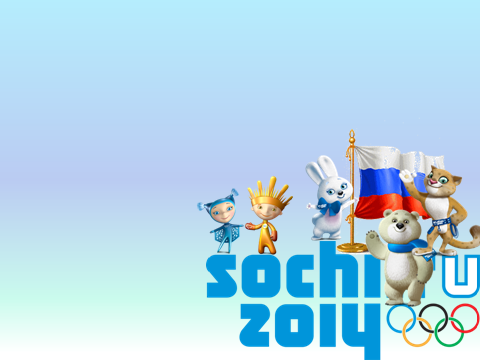 проектной работы2013годРуководитель проекта: Старова Д.АУчебный предмет: физическая культураВозраст учащихся, на который рассчитан проект: 5 – 11 классыСостав проектной группы: Придеин Иван, учащийся 6 класса, МКОУ СОШ с. Биджан,Тип проекта: информационныйЦель: познакомиться с программой подготовки и  проведения  олимпийских игр в Сочи 2014 года.Задачи:Собрать материал по исследуемой теме.Изучить материал по исследуемой теме.Познакомить учащихся нашей школы с результатами проекта.Введение.Олимпийские игры во все времена имели большое значение для всех участников, а особенно для страны принимающей игры у себя. Сегодня Олимпийские и Паралимпийские игры – это не просто главный спортивный форум планеты, а колоссальный стимул для развития страны, в которой они проходят. Игры приносят долгосрочные позитивные социальные и экономические изменения, позволяют устанавливать новые стандарты, популяризируют олимпийские и паралимпийские ценности.XXII Олимпийские зимние игры и XI Паралимпийские зимние игры в Сочи не просто преобразят внешний облик города. Они будут способствовать социально-культурному, экономическому и экологическому развитию всего Краснодарского региона, позволят создать новые стандарты в ряде отраслей – стратегии, экологии, управлении. Иными словами, Сочи станет примером для других городов России и мира.Предвыборная гонка в борьбе за право проведения Олимпиады по-настоящему стала национальной идеей, которая объединила людей нашей страны. ОДНА СТРАНА - ОДНА КОМАНДА.А в команде важен каждый игрок. Высшим достижением в карьере спортсмена, по праву считается победа на олимпийских играх. Знание олимпийской истории своей страны, прошлых достижений и будущих надежд на победу,  играет не маловажную роль в становлении личности, её воспитании. Яркие примеры наших олимпийцев (Лариса Латынина, Владислав Третьяк, Вячеслав Фетисов, Ирина Роднина, Алексей Ягудин, Евгений Плющенко, Алина Кабаева, Алия Мустафина, Ирина Зайцева и многих других), которые прославили нашу страну, могут стать отличным примером в воспитании таких качеств как воля к победе, упорство, трудолюбие,  мужество, сила, терпение и стремление к победе в честной игре.Местом проведения первых Игр была Олимпия, расположенная в долине реки Алфей, у подножия горы Кронос. Олимпийские игры проходили один раз в четыре года. Периоды между Играми назывались Олимпиадами; по ним греки некоторое время вели летоисчисление.Программа Олимпийских игр, вначале состоявшая только из бега на один стадий (192 м 27 см), впоследствии расширялась за счет состязаний в пентатлоне, беге с оружием (меч и щит), панкратионе, кулачном бою, состязаний колесниц и в верховой езде. Первое достоверное упоминание об олимпийских играх относится к 776 г. до н.э., когда на одной из мраморных колонн, установленных вдоль берега реки Алфей, было выгравировано имя первого олимпийского победителя - Корэба, повара из Элиды.В 394 г. н. э. Римский император Феодосий 1 издал указ, запрещающий дальнейшее проведение Олимпийских игр. Император принял христианство и решил искоренить антихристианские игры, прославляющие языческих богов. И полторы тысячи лет игры не проводились.Олимпийские  игры современности, обязаны своим возрождением французскому общественному деятелю, педагогу, историку Пьеру Де Кубертену.23 июня 1894 г. в Париже собралась комиссия по возрождению Олимпийских игр. Ее генеральным секретарем и стал Пьер Де Кубертен.  Затем оформился Международный Олимпийский Комитет–МОК, в который вошли наиболее авторитетные и независимые граждане разных стран. Первым президентом МОК стал грек Деметриус Викелас.По решению МОК игры первой Олимпиады были проведены в апреле 1896 г. в столице Греции на Панафинийском стадионе. Атрибуты Олимпийских игр были предложены в 1913 г. Пьером де Кубертеном. МОК согласился с его предложениями, утвердив олимпийскую символику в том же году. Со времени Игр VII Олимпиады 1920 г., которые состоялись в бельгийском городе Антверпене, олимпийский флаг развевается на всех без исключения олимпийских соревнованиях."Пять колец - голубое, желтое, черное, зеленое и красное - представляют пять частей света, которые приобщились или приобщаются к олимпизму, - говорил Кубертен. - Шесть цветов, я имею в виду белый фон полотнища олимпийского флага, скомбинированы так, что являют собой цвета всех наций без исключения. Это действительно международная эмблема".Олимпийский девиз«CITIUS, ALTIUS, FORTIUS», «Быстрее, выше, сильнее».  Девиз этот принадлежит французскому священнику Анри Дидону, директору одного из духовных колледжей. Этими латинскими словами он попробовал выразить в коротком и звучном изречении смысл честной спортивной борьбы. Они очень понравились Кубертену.Олимпийский oгонь зажигают на территории развалин храма богини Геры в древней Олимпии в Греции от параболического зеркала. Огонь прибывает к месту проведения Олимпийских игр в день их открытия. Впервые олимпийский oгонь был зажжён на IX летних Играх в Амстердаме (Нидерланды).а первая эстафета олимпийского огня из Олимпии и церемония зажжения Олимпийского костра были проведены на XI летних Олимпийских играх в Берлине (Германия) в 1936 году. Огонь был зажжён в Олимпии 20 июля 1936 года, эстафета закончилась в Берлине 1 августа 1936 года.Автором и основателем традиции эстафеты  считается Карл Дием, спортивный чиновник в Германиии генеральный секретарь Оргкомитета XI Игр.История сохранила имя самого первого факелоносца в истории – того, кто первым пронес факел Эстафеты 1936 года. Им был молодой грек Констатинос Кондилис, студент Афинского университета. Впоследствии он стал дипломатом, работал в МИДе Греции.Не так и много времени остается до начала одного из главных событий в истории спорта России. с седьмого по двадцать третье февраля 2014 года в Сочи пройдут 22 зимние олимпийские игры, кстати и летние игры 1980 года прошедшие в Москве, тоже были 22. С 7 по 16 марта Паралимпийские  Игры.Факел является частью Олимпийских игр и Эстафеты, одним из символов грядущих соревнований. Перед каждыми Олимпийскими играми изготавливают факел нового, уникального дизайна. Концепция нашего факела основана на контрастах страны, главный из которых – традиции и будущее. В его очертаниях вы сможете угадать силуэт пера волшебной птицы, приносящей удачу и счастье. Огонь Олимпиады пронесут через всю Россиюэстафета Олимпиады-2014 стартовала 7 октября 2013 года из Москвы.
Впервые путь огня с Олимпа такой длинный
Маршрут эстафеты будет самым продолжительным за всю историю зимних Олимпийских игр.  При этом Олимпийский огонь преодолеет более 65000 км! Олимпийский марафон начался  в Греции на Олимпе 7 октября 2013 года и за 123 суток побывает во всех 83 субъектах РФ. В Сочи Олимпийский огонь прибудет 7 февраля 2014 года непосредственно на торжественную церемонию открытия зимней Олимпиады 2014. Это будет самое продолжительное путешествие олимпийского огня.На презентации этого  маршрута президент оргкомитета XXII зимней Олимпиады в Сочи Дмитрий Чернышенко заявил: «Эстафета олимпийского огня позволит каждому россиянину стать частичкой Игр в Сочи».Это действительно так… в данной таблице каждый может увидеть, когда огонь будет рядом… в Биробиджане 18 ноября…Количество факелоносцев в ЕАО определено в 50 человек, из которых местными жителями будут 12 человек (остальных факелоносцев – на конкурсной основе – наберут спонсоры мероприятия). В соответствующий список вошли главный тренер хоккейной команды главный тренер хоккейной команды «Надежда» Михаил Бральгин,генеральный директор АО «Биробиджанстрой» Дмитрий Косвинцев, мэр Биробиджана Андрей Пархоменко, мастер спорта международного класса Ольга Пашнина, начальник дистанции пути (г.Облучье) Александр Рамазанов, учитель физкультуры Александр Серебряков,старший тренер-преподаватель ДЮСШ г.Биробиджана Вячеслав Шинкаренко,руководитель физвоспитания ПУ № 7 Евгений Эскин,спортсмен-инвалид Денис Якимов, учитель Николай Другоченко,титулованный каратист из школы № 2 (п. Николаевка) Антон Ермаков,футбольный тренер Аркадий Зайцев. В резерве (13-й факелоносец) – учитель Екатерина Журкина.Зимняя Олимпиада в Сочи станет самой компактной за всю историю проведения соревнований. За рекордно короткие сроки были возведены мощные олимпийские объекты, которые позволят провести игры на высшем уровне.Олимпийский стадион ФиштДворец зимнего спорта «Айсберг»Керлинговый центр «Ледяной куб»комплекс для прыжков с трамплина «Русские горки»Спортивная программа “Сочи-2014” уже станет рекордной как по общему количеству видов соревнований, так и по числу новых видов, включенных в программу Игр.
Всего в спортивную программу зимних Олимпийских игр 2014 года добавлено 12 видов соревнований. По количеству новых видов соревнований Сочи оставил позади Альбервиль (11 новых видов), Солт-Лейк-Сити (10), Турин (6) и Ванкувер (2).
Девять из двенадцати новых видов соревнований в олимпийской программе “Сочи-2014” добавлены в одном из самых прогрессивных видов спорта – лыжном. Серьезно расширилось число соревнований, популярных среди молодежи. Так, в олимпийскую программу добавлено 8 видов соревнований по фристайлу и сноуборду (по 4 в каждой дисциплине.
Олимпийские игры в Сочи станут рекордными по числу представленных видов соревнований, в связи с чем будет изготовлено рекордное количество комплектов медалей - около 1300 штук.Вес: от 460 до 531 гНа лицевой стороне медали (аверс) изображены Олимпийские кольца. На оборотной стороне (реверс) – название вида соревнований на английском языке и эмблема Игр «Сочи 2014». Официальное название Игр на русском, английском и французском языках размещено на ребре (гурт).Авторами идей дизайна олимпийских наград стали Сергей Ефремов, Павел Наседкин, Александра Федорина и Сергей ЦарьковСписок литературыХавин Б. Все об Олимпийских играх. М., 1979.Штейнбах В. От Афин до Москвы. М., 1979.Олимпийская энциклопедия. М., 1980.Кун Л. Всеобщая история физической культуры и спорта. М., 1982.Твой олимпийский учебник. М., 1996.В. И. Линдер Хроника человечестваинтернет-ресурсыhttp://www.sochi2014.com/